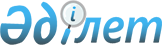 Сайрам аудандық мәслихатының 2019 жылғы 8 қаңтардағы № 36-232/VI "Сайрам ауданы ауылдық округтерінің 2019-2021 жылдарға арналған бюджеттері туралы" шешіміне өзгерістер енгізу туралыТүркістан облысы Сайрам аудандық мәслихатының 2019 жылғы 27 маусымдағы № 44-273/VI шешiмi. Түркістан облысының Әдiлет департаментiнде 2019 жылғы 2 шілдеде № 5119 болып тiркелдi
      Қазақстан Республикасының 2008 жылғы 4 желтоқсандағы Бюджет кодексінің 109-1 бабының 4 тармағына, Қазақстан Республикасының 2001 жылғы 23 қаңтардағы "Қазақстан Республикасындағы жергілікті мемлекеттік басқару және өзін-өзі басқару туралы" Заңының 6 бабының 1 тармағы 1) тармақшасына және Сайрам аудандық мәслихатының 2019 жылғы 20 маусымдағы № 43-270/VI "Сайрам аудандық мәслихатының 2018 жылғы 24 желтоқсандағы № 27-235/VI "2019-2021 жылдарға арналған аудандық бюджет туралы" шешіміне өзгерістер енгізу туралы" Нормативтік құқықтық актілерді мемлекеттік тіркеу тізілімінде № 5098 тіркелген шешіміне сәйкес Сайрам аудандық мәслихаты ШЕШІМ ҚАБЫЛДАДЫ:
      1. Сайрам аудандық мәслихатының 2019 жылғы 8 қаңтардағы № 36-232/VI "Сайрам ауданы ауылдық округтерінің 2019-2021 жылдарға арналған бюджеттері туралы" (Нормативтік құқықтық актілерді мемлекеттік тіркеу тізілімінде 4872 нөмірімен тіркелген, 2019 жылғы 25 қаңтарда, 1, 8 ақпанда "Мәртөбе" газетінде және 2019 жылғы 4 ақпанда Қазақстан Республикасының нормативтік құқықтық актілерінің эталондық бақылау банкінде электрондық түрде жарияланған) шешіміне мынадай өзгерістер енгізілсін:
      1 тармақ мынадай редакцияда жазылсын:
      "1. Ақсукент ауылдық округінің 2019-2021 жылдарға арналған бюджеті тиісінше 1, 2 және 3 қосымшаларға сәйкес, оның ішінде 2019 жылға келесі көлемде бекітілсін:
      1) кірістер – 536 848 мың теңге;
      салықтық түсімдер – 164 142 мың теңге;
      салықтық емес түсімдер – 68 мың теңге;
      негізгі капиталды сатудан түсетін түсімдер – 0;
      трансферттердің түсімі – 372 638 мың теңге;
      2) шығындар – 547 613 мың теңге;
      3) таза бюджеттік кредиттеу – 0;
      бюджеттік кредиттер – 0;
      бюджеттік кредиттерді өтеу – 0;
      4) қаржы активтерімен операциялар бойынша сальдо – 0, оның ішінде: 
      қаржы активтерін сатып алу – 0;
      мемлекеттің қаржы активтерін сатудан түсетін түсімдер – 0;
      5) бюджет тапшылығы (профициті) – -10 765 мың теңге;
      6) бюджет тапшылығын қаржыландыру (профицитін пайдалану) – 10 765 мың теңге, оның ішінде:
      қарыздар түсімі – 0;
      қарыздарды өтеу – 0;
      бюджет қаражатының пайдаланылатын қалдықтары – 10 765 мың теңге.".
      3 тармақ мынадай редакцияда жазылсын:
      "3. Ақбұлақ ауылдық округінің 2019-2021 жылдарға арналған бюджеті тиісінше 4, 5 және 6 қосымшаларға сәйкес, оның ішінде 2019 жылға келесі көлемде бекітілсін:
      1) кірістер – 57 251 мың теңге;
      салықтық түсімдер – 11 256 мың теңге;
      салықтық емес түсімдер – 75 мың теңге;
      негізгі капиталды сатудан түсетін түсімдер – 0;
      трансферттердің түсімі – 45 920 мың теңге;
      2) шығындар – 60 931 мың теңге;
      3) таза бюджеттік кредиттеу – 0;
      бюджеттік кредиттер – 0;
      бюджеттік кредиттерді өтеу – 0;
      4) қаржы активтерімен операциялар бойынша сальдо – 0, оның ішінде: 
      қаржы активтерін сатып алу – 0;
      мемлекеттің қаржы активтерін сатудан түсетін түсімдер – 0;
      5) бюджет тапшылығы (профициті) – -3 680 мың теңге;
      6) бюджет тапшылығын қаржыландыру (профицитін пайдалану) – 3 680 мың теңге, оның ішінде:
      қарыздар түсімі – 0;
      қарыздарды өтеу – 0;
      бюджет қаражатының пайдаланылатын қалдықтары – 3 680 мың теңге.".
      5 тармақ мынадай редакцияда жазылсын:
      "5. Арыс ауылдық округінің 2019-2021 жылдарға арналған бюджеті тиісінше 7, 8 және 9 қосымшаларға сәйкес, оның ішінде 2019 жылға келесі көлемде бекітілсін:
      1) кірістер – 58 873 мың теңге;
      салықтық түсімдер – 12 780 мың теңге;
      салықтық емес түсімдер – 263 мың теңге;
      негізгі капиталды сатудан түсетін түсімдер – 0;
      трансферттердің түсімі – 45 830 мың теңге;
      2) шығындар – 61 449 мың теңге;
      3) таза бюджеттік кредиттеу – 0;
      бюджеттік кредиттер – 0;
      бюджеттік кредиттерді өтеу – 0;
      4) қаржы активтерімен операциялар бойынша сальдо – 0, оның ішінде: 
      қаржы активтерін сатып алу – 0;
      мемлекеттің қаржы активтерін сатудан түсетін түсімдер – 0;
      5) бюджет тапшылығы (профициті) – - 2 576 мың теңге;
      6) бюджет тапшылығын қаржыландыру (профицитін пайдалану) – 2 576 мың теңге, оның ішінде:
      қарыздар түсімі – 0;
      қарыздарды өтеу – 0;
      бюджет қаражатының пайдаланылатын қалдықтары – 2 576 мың теңге.".
      7 тармақ мынадай редакцияда жазылсын:
      "7. Жібек жолы ауылдық округінің 2019-2021 жылдарға арналған бюджеті тиісінше 10, 11 және 12 қосымшаларға сәйкес, оның ішінде 2019 жылға келесі көлемде бекітілсін:
      1) кірістер – 76 075 мың теңге;
      салықтық түсімдер – 8 596 мың теңге;
      салықтық емес түсімдер – 858 мың теңге;
      негізгі капиталды сатудан түсетін түсімдер – 0;
      трансферттердің түсімі – 66 621 мың теңге;
      2) шығындар – 78 613 мың теңге;
      3) таза бюджеттік кредиттеу – 0;
      бюджеттік кредиттер – 0;
      бюджеттік кредиттерді өтеу – 0;
      4) қаржы активтерімен операциялар бойынша сальдо – 0, оның ішінде: 
      қаржы активтерін сатып алу – 0;
      мемлекеттің қаржы активтерін сатудан түсетін түсімдер – 0;
      5) бюджет тапшылығы (профициті) – - 2 538 мың теңге;
      6) бюджет тапшылығын қаржыландыру (профицитін пайдалану) – 2 538 мың теңге, оның ішінде:
      қарыздар түсімі – 0;
      қарыздарды өтеу – 0;
      бюджет қаражатының пайдаланылатын қалдықтары – 2 538 мың теңге.".
      9 тармақ мынадай редакцияда жазылсын:
      "9. Қайнарбұлақ ауылдық округінің 2019-2021 жылдарға арналған бюджеті тиісінше 13, 14 және 15 қосымшаларға сәйкес, оның ішінде 2019 жылға келесі көлемде бекітілсін:
      1) кірістер – 133 510 мың теңге;
      салықтық түсімдер – 14 081 мың теңге;
      салықтық емес түсімдер – 96 мың теңге;
      негізгі капиталды сатудан түсетін түсімдер – 0;
      трансферттердің түсімі – 119 333 мың теңге;
      2) шығындар – 137 020 мың теңге;
      3) таза бюджеттік кредиттеу – 0;
      бюджеттік кредиттер – 0;
      бюджеттік кредиттерді өтеу – 0;
      4) қаржы активтерімен операциялар бойынша сальдо – 0, оның ішінде: 
      қаржы активтерін сатып алу – 0;
      мемлекеттің қаржы активтерін сатудан түсетін түсімдер – 0;
      5) бюджет тапшылығы (профициті) – - 3 510 мың теңге;
      6) бюджет тапшылығын қаржыландыру (профицитін пайдалану) – 3 510 мың теңге, оның ішінде:
      қарыздар түсімі – 0;
      қарыздарды өтеу – 0;
      бюджет қаражатының пайдаланылатын қалдықтары – 3 510 мың теңге.".
      11 тармақ мынадай редакцияда жазылсын:
      "11. Қарабұлақ ауылдық округінің 2019-2021 жылдарға арналған бюджеті тиісінше 16, 17 және 18 қосымшаларға сәйкес, оның ішінде 2019 жылға келесі көлемде бекітілсін:
      1) кірістер – 171 375 мың теңге;
      салықтық түсімдер – 95 051 мың теңге;
      салықтық емес түсімдер – 1 235 мың теңге;
      негізгі капиталды сатудан түсетін түсімдер – 0;
      трансферттердің түсімі – 75 089 мың теңге;
      2) шығындар – 206 518 мың теңге;
      3) таза бюджеттік кредиттеу – 0;
      бюджеттік кредиттер – 0;
      бюджеттік кредиттерді өтеу – 0;
      4) қаржы активтерімен операциялар бойынша сальдо – 0, оның ішінде: 
      қаржы активтерін сатып алу – 0;
      мемлекеттің қаржы активтерін сатудан түсетін түсімдер – 0;
      5) бюджет тапшылығы (профициті) – -35 143 мың теңге;
      6) бюджет тапшылығын қаржыландыру (профицитін пайдалану) – 35 143 мың теңге, оның ішінде:
      қарыздар түсімі – 0;
      қарыздарды өтеу – 0;
      бюджет қаражатының пайдаланылатын қалдықтары – 35 143 мың теңге.".
      13 тармақ мынадай редакцияда жазылсын:
      "13. Қарамұрт ауылдық округінің 2019-2021 жылдарға арналған бюджеті тиісінше 19, 20 және 21 қосымшаларға сәйкес, оның ішінде 2019 жылға келесі көлемде бекітілсін:
      1) кірістер – 167 157 мың теңге;
      салықтық түсімдер – 16 850 мың теңге;
      салықтық емес түсімдер – 586 мың теңге;
      негізгі капиталды сатудан түсетін түсімдер – 0;
      трансферттердің түсімі – 149 721 мың теңге;
      2) шығындар – 171 612 мың теңге;
      3) таза бюджеттік кредиттеу – 0;
      бюджеттік кредиттер – 0;
      бюджеттік кредиттерді өтеу – 0;
      4) қаржы активтерімен операциялар бойынша сальдо – 0, оның ішінде: 
      қаржы активтерін сатып алу – 0;
      мемлекеттің қаржы активтерін сатудан түсетін түсімдер – 0;
      5) бюджет тапшылығы (профициті) – -4 455 мың теңге;
      6) бюджет тапшылығын қаржыландыру (профицитін пайдалану) – 4 455 мың теңге, оның ішінде:
      қарыздар түсімі – 0;
      қарыздарды өтеу – 0;
      бюджет қаражатының пайдаланылатын қалдықтары – 4 455 мың теңге.".
      15 тармақ мынадай редакцияда жазылсын:
      "15. Қарасу ауылдық округінің 2019-2021 жылдарға арналған бюджеті тиісінше 22, 23 және 24 қосымшаларға сәйкес, оның ішінде 2019 жылға келесі көлемде бекітілсін:
      1) кірістер – 141 968 мың теңге;
      салықтық түсімдер – 93 574 мың теңге;
      салықтық емес түсімдер – 175 мың теңге;
      негізгі капиталды сатудан түсетін түсімдер – 0;
      трансферттердің түсімі – 48 219 мың теңге;
      2) шығындар – 145 989 мың теңге;
      3) таза бюджеттік кредиттеу – 0;
      бюджеттік кредиттер – 0;
      бюджеттік кредиттерді өтеу – 0;
      4) қаржы активтерімен операциялар бойынша сальдо – 0, оның ішінде: 
      қаржы активтерін сатып алу – 0;
      мемлекеттің қаржы активтерін сатудан түсетін түсімдер – 0;
      5) бюджет тапшылығы (профициті) – - 4 021 мың теңге;
      6) бюджет тапшылығын қаржыландыру (профицитін пайдалану) – 4 021 мың теңге, оның ішінде:
      қарыздар түсімі – 0;
      қарыздарды өтеу – 0;
      бюджет қаражатының пайдаланылатын қалдықтары – 4 021 мың теңге.".
      17 тармақ мынадай редакцияда жазылсын:
      "17. Құтарыс ауылдық округінің 2019-2021 жылдарға арналған бюджеті тиісінше 25, 26 және 27 қосымшаларға сәйкес, оның ішінде 2019 жылға келесі көлемде бекітілсін:
      1) кірістер – 89 588 мың теңге;
      салықтық түсімдер – 5 690 мың теңге;
      салықтық емес түсімдер – 107 мың теңге;
      негізгі капиталды сатудан түсетін түсімдер – 0;
      трансферттердің түсімі – 83 791 мың теңге;
      2) шығындар – 91 779 мың теңге;
      3) таза бюджеттік кредиттеу – 0;
      бюджеттік кредиттер – 0;
      бюджеттік кредиттерді өтеу – 0;
      4) қаржы активтерімен операциялар бойынша сальдо – 0, оның ішінде: 
      қаржы активтерін сатып алу – 0;
      мемлекеттің қаржы активтерін сатудан түсетін түсімдер – 0;
      5) бюджет тапшылығы (профициті) – -2 191 мың теңге;
      6) бюджет тапшылығын қаржыландыру (профицитін пайдалану) – 2 191 мың теңге, оның ішінде:
      қарыздар түсімі – 0;
      қарыздарды өтеу – 0;
      бюджет қаражатының пайдаланылатын қалдықтары – 2 191 мың теңге.".
      19 тармақ мынадай редакцияда жазылсын:
      "19. Көлкент ауылдық округінің 2019-2021 жылдарға арналған бюджеті тиісінше 28, 29 және 30 қосымшаларға сәйкес, оның ішінде 2019 жылға келесі көлемде бекітілсін:
      1) кірістер – 150 677 мың теңге;
      салықтық түсімдер – 26 186 мың теңге;
      салықтық емес түсімдер – 224 мың теңге;
      негізгі капиталды сатудан түсетін түсімдер – 0;
      трансферттердің түсімі – 124 267 мың теңге;
      2) шығындар – 158 563 мың теңге;
      3) таза бюджеттік кредиттеу – 0;
      бюджеттік кредиттер – 0;
      бюджеттік кредиттерді өтеу – 0;
      4) қаржы активтерімен операциялар бойынша сальдо – 0, оның ішінде: 
      қаржы активтерін сатып алу – 0;
      мемлекеттің қаржы активтерін сатудан түсетін түсімдер – 0;
      5) бюджет тапшылығы (профициті) – -7 886 мың теңге;
      6) бюджет тапшылығын қаржыландыру (профицитін пайдалану) – 7 886 мың теңге, оның ішінде:
      қарыздар түсімі – 0;
      қарыздарды өтеу – 0;
      бюджет қаражатының пайдаланылатын қалдықтары – 7 886 мың теңге.".
      21 тармақ мынадай редакцияда жазылсын:
      "21. Манкент ауылдық округінің 2019-2021 жылдарға арналған бюджеті тиісінше 31, 32 және 33 қосымшаларға сәйкес, оның ішінде 2019 жылға келесі көлемде бекітілсін:
      1) кірістер – 160 222 мың теңге;
      салықтық түсімдер – 73 775 мың теңге;
      салықтық емес түсімдер – 216 мың теңге;
      негізгі капиталды сатудан түсетін түсімдер – 0;
      трансферттердің түсімі – 86 231 мың теңге;
      2) шығындар – 166 760 мың теңге;
      3) таза бюджеттік кредиттеу – 0;
      бюджеттік кредиттер – 0;
      бюджеттік кредиттерді өтеу – 0;
      4) қаржы активтерімен операциялар бойынша сальдо – 0, оның ішінде: 
      қаржы активтерін сатып алу – 0;
      мемлекеттің қаржы активтерін сатудан түсетін түсімдер – 0;
      5) бюджет тапшылығы (профициті) – -6 538 мың теңге;
      6) бюджет тапшылығын қаржыландыру (профицитін пайдалану) – 6 538 мың теңге, оның ішінде:
      қарыздар түсімі – 0;
      қарыздарды өтеу – 0;
      бюджет қаражатының пайдаланылатын қалдықтары – 6 538 мың теңге.".
      Көрсетілген шешімнің 1, 4, 7, 10, 13, 16, 19, 22, 25, 28, 31 қосымшалары осы шешімнің 1, 4, 7, 10, 13, 16, 19, 22, 25, 28, 31 қосымшаларына сәйкес жаңа редакцияда жазылсын.
      2. "Сайрам аудандық мәслихат аппараты" мемлекеттік мекемесі Қазақстан Республикасының заңнамалық актілерінде белгіленген тәртіпте:
      1) осы шешімнің аумақтық әділет органында мемлекеттік тіркелуін;
      2) осы мәслихат шешімі мемлекеттік тіркелген күнінен бастап күнтізбелік он күн ішінде оның көшірмесін қағаз және электрондық түрде қазақ және орыс тілдерінде "Республикалық құқықтық ақпарат орталығы" шаруашылық жүргізу құқығындағы республикалық мемлекеттік кәсіпорнына Қазақстан Республикасы нормативтік құқықтық актілерінің эталондық бақылау банкіне ресми жариялау және енгізу үшін жолданылуын;
      3) ресми жарияланғаннан кейін осы шешімді Сайрам аудандық мәслихаттың интернет-ресурсына орналастыруын қамтамасыз етсін.
      3. Осы шешім 2019 жылдың 1 қантарынан бастап қолданысқа енгізілсін. Ақсукент ауылдық округінің 2019 жылға арналған бюджеті Ақбулақ ауылдық округінің 2019 жылға арналған бюджеті Арыс ауылдық округінің 2019 жылға арналған бюджеті Жібек жолы ауылдық округінің 2019 жылға арналған бюджеті Қайнарбұлақ ауылдық округінің 2019 жылға арналған бюджеті Қарабұлақ ауылдық округінің 2019 жылға арналған бюджеті Қарамұрт ауылдық округінің 2019 жылға арналған бюджеті Қарасу ауылдық округінің 2019 жылға арналған бюджеті Құтарыс ауылдық округінің 2019 жылға арналған бюджеті Көлкент ауылдық округінің 2019 жылға арналған бюджеті Манкент ауылдық округінің 2019 жылға арналған бюджеті
					© 2012. Қазақстан Республикасы Әділет министрлігінің «Қазақстан Республикасының Заңнама және құқықтық ақпарат институты» ШЖҚ РМК
				
      Аудандық мәслихат

      сессиясының төрағасы

Б. Зиятаев

      Аудандық мәслихат хатшысы

Ж. Сүлейменов
Сайрам ауданды
мәслихатының 2019 жылғы
27 маусымдағы № 44-273/VI
шешіміне 1-қосымшаСайрам ауданды
мәслихатының 2019 жылғы
8 қаңтардағы № 36-232/VI
шешіміне 1-қосымша
Санаты Сыныбы
Iшкi сыныбы
Санаты Сыныбы
Iшкi сыныбы
Санаты Сыныбы
Iшкi сыныбы
Санаты Сыныбы
Iшкi сыныбы
Атауы
Сомасы, мың теңге
1
1
1
1
2
3
І. Кірістер 
536 848
1
Салықтық түсімдер
164 142
01
Табыс салығы
75 792
2
Жеке табыс салығы
75 792
04
Меншiкке салынатын салықтар
86 862
1
Мүлiкке салынатын салықтар
2 702
3
Жер салығы
4 646
4
Көлiк құралдарына салынатын салық
79 514
05
Тауарларға, жұмыстарға және қызметтерге салынатын iшкi салықтар 
1 488
4
Кәсiпкерлiк және кәсiби қызметтi жүргiзгенi үшiн алынатын алымдар
1 488
2
Салықтық емес түсiмдер
68
04
Мемлекеттік бюджеттен қаржыландырылатын, сондай-ақ Қазақстан Республикасы Ұлттық Банкінің бюджетінен (шығыстар сметасынан) қамтылатын және қаржыландырылатын мемлекеттік мекемелер салатын айыппұлдар, өсімпұлдар, санкциялар, өндіріп алулар
36
1
Мұнай секторы ұйымдарынан түсетін түсімдерді қоспағанда, мемлекеттік бюджеттен қаржыландырылатын, сондай-ақ Қазақстан Республикасы Ұлттық Банкінің бюджетінен (шығыстар сметасынан) қамтылатын және қаржыландырылатын мемлекеттік мекемелер салатын айыппұлдар, өсімпұлдар, санкциялар, өндіріп алулар
36
06
Өзге де салықтық емес түсімдер
32
1
Өзге де салықтық емес түсімдер
32
4
Трансферттер түсімі
372 638
02
Мемлекеттiк басқарудың жоғары тұрған органдарынан түсетiн трансферттер
372 638
3
Аудандардың (облыстық маңызы бар қаланың) бюджетінен трансферттер
372 638
Функционалдық топ
Кіші функция
Бюджеттік бағдарламалардың әкiмшiсi
Бағдарлама
Функционалдық топ
Кіші функция
Бюджеттік бағдарламалардың әкiмшiсi
Бағдарлама
Функционалдық топ
Кіші функция
Бюджеттік бағдарламалардың әкiмшiсi
Бағдарлама
Функционалдық топ
Кіші функция
Бюджеттік бағдарламалардың әкiмшiсi
Бағдарлама
Атауы
Сомасы, мың теңге
1
1
1
1
2
3
 2. Шығындар
547613
01
Жалпы сипаттағы мемлекеттiк қызметтер 
50 125
1
Мемлекеттiк басқарудың жалпы функцияларын орындайтын өкiлдi, атқарушы және басқа органдар
50 125
124
Аудандық маңызы бар қала, ауыл, кент, ауылдық округ әкімінің аппараты 
50 125
001
Аудандық маңызы бар қала, ауыл, кент, ауылдық округ әкімінің қызметін қамтамасыз ету жөніндегі қызметтер
43 561
032
Ведомстволық бағынысты мемлекеттік мекемелердің және ұйымдардың күрделі шығыстары
6 564
04
Бiлiм беру
174 338
1
Мектепке дейiнгi тәрбие және оқыту
174 338
124
Аудандық маңызы бар қала, ауыл, кент, ауылдық округ әкімінің аппараты 
174 338
004
Мектепке дейінгі тәрбиелеу және оқыту және мектепке дейінгі тәрбиелеу және оқыту ұйымдарында медициналық қызмет көрсетуді ұйымдастыру
174 338
07
Тұрғын үй-коммуналдық шаруашылық
323 150
3
Елді-мекендерді көркейту
323 150
124
Аудандық маңызы бар қала, ауыл, кент, ауылдық округ әкімінің аппараты 
323 150
008
Елдi мекендерде көшелерді жарықтандыру
120 727
009
Елдi мекендердiң санитариясын қамтамасыз ету
7 500
010
Жерлеу орындарын ұстау және туыстары жоқ адамдарды жерлеу
255
011
Елдi мекендердi абаттандыру және көгалдандыру
194 668
3. Таза бюджеттiк кредиттеу 
0
Функционалдық топ
Функционалдық топ
Функционалдық топ
Функционалдық топ
Сомасы, мың теңге
Кіші функция
Кіші функция
Кіші функция
Атауы
Сомасы, мың теңге
Бюджеттік бағдарламалардың әкiмшiсi
Бюджеттік бағдарламалардың әкiмшiсi
Бюджеттік бағдарламалардың әкiмшiсi
Сомасы, мың теңге
Бағдарлама
Бағдарлама
Бюджеттік кредиттер
0
Санаты
Санаты
Атауы
Сомасы, мың теңге
Сыныбы
Сыныбы
Сомасы, мың теңге
Iшкi сыныбы
Iшкi сыныбы
Iшкi сыныбы
Сомасы, мың теңге
Бюджеттік кредиттерді өтеу
0
4. Қаржы активтерімен операциялар бойынша сальдо
0
Функционалдық топ
Функционалдық топ
Функционалдық топ
Функционалдық топ
Сомасы, мың теңге
Кіші функция
Кіші функция
Кіші функция
Атауы
Сомасы, мың теңге
Бюджеттік бағдарламалардың әкiмшiсi
Бюджеттік бағдарламалардың әкiмшiсi
Бюджеттік бағдарламалардың әкiмшiсi
Сомасы, мың теңге
Бағдарлама
Бағдарлама
Қаржы активтерін сатып алу
0
Санаты
Санаты
Атауы
Сомасы, мың теңге
Сыныбы
Сыныбы
Сомасы, мың теңге
Iшкi сыныбы
Iшкi сыныбы
Iшкi сыныбы
Сомасы, мың теңге
Мемлекеттің қаржы активтерін сатудан түсетін түсімдер
0
5. Бюджет тапшылығы (профициті)
-10 765
6. Бюджет тапшылығын қаржыландыру (профицитін пайдалану)
10 765
Санаты
Санаты
Атауы
Сомасы, мың теңге
Сыныбы
Сыныбы
Сомасы, мың теңге
Iшкi сыныбы
Iшкi сыныбы
Iшкi сыныбы
Сомасы, мың теңге
Қарыздар түсімі
0
Функционалдық топ
Функционалдық топ
Функционалдық топ
Функционалдық топ
Атауы
Кіші функция
Кіші функция
Кіші функция
Бюджеттік бағдарламалардың әкiмшiсi
Бюджеттік бағдарламалардың әкiмшiсi
Бюджеттік бағдарламалардың әкiмшiсi
Сомасы, мың теңге
Бағдарлама
Бағдарлама
Сомасы, мың теңге
Қарыздарды өтеу 
0
Санаты
Санаты
Атауы
Сомасы, мың теңге
Сыныбы
Сыныбы
Сомасы, мың теңге
Iшкi сыныбы
Iшкi сыныбы
Iшкi сыныбы
Сомасы, мың теңге
Бюджет қаражатының пайдаланылатын қалдықтары
10 765Сайрам ауданды
мәслихатының 2019 жылғы
27 маусымдағы № 44-273/VI
шешіміне 4-қосымшаСайрам ауданды
мәслихатының 2019 жылғы
8 қаңтардағы № 36-232/VI
шешіміне 4-қосымша
Санаты Сыныбы
Iшкi сыныбы
Санаты Сыныбы
Iшкi сыныбы
Санаты Сыныбы
Iшкi сыныбы
Санаты Сыныбы
Iшкi сыныбы
Атауы
Сомасы, мың теңге
1
1
1
1
2
3
І. Кірістер 
57 251
1
Салықтық түсімдер
11 256
01
Табыс салығы
1 050
2
Жеке табыс салығы
1 050
04
Меншiкке салынатын салықтар
10 206
1
Мүлiкке салынатын салықтар
115
3
Жер салығы
737
4
Көлiк құралдарына салынатын салық
9 354
2
Салықтық емес түсiмдер
75
06
Өзге де салықтық емес түсімдер
75
1
Өзге де салықтық емес түсімдер
75
4
Трансферттер түсімі
45 920
02
Мемлекеттiк басқарудың жоғары тұрған органдарынан түсетiн трансферттер
45 920
3
Аудандардың (облыстық маңызы бар қаланың) бюджетінен трансферттер
45 920
Функционалдық топ
Кіші функция
Бюджеттік бағдарламалардың әкiмшiсi
Бағдарлама
Функционалдық топ
Кіші функция
Бюджеттік бағдарламалардың әкiмшiсi
Бағдарлама
Функционалдық топ
Кіші функция
Бюджеттік бағдарламалардың әкiмшiсi
Бағдарлама
Функционалдық топ
Кіші функция
Бюджеттік бағдарламалардың әкiмшiсi
Бағдарлама
Атауы
Сомасы, мың теңге
1
1
1
1
2
3
 2. Шығындар
60 931
01
Жалпы сипаттағы мемлекеттiк қызметтер 
32 837
1
Мемлекеттiк басқарудың жалпы функцияларын орындайтын өкiлдi, атқарушы және басқа органдар
32 837
124
Аудандық маңызы бар қала, ауыл, кент, ауылдық округ әкімінің аппараты 
32 837
001
Аудандық маңызы бар қала, ауыл, кент, ауылдық округ әкімінің қызметін қамтамасыз ету жөніндегі қызметтер
32 837
022
Мемлекеттік органның күрделі шығыстары
100
07
Тұрғын үй-коммуналдық шаруашылық
28 094
3
Елді-мекендерді көркейту
28 094
124
Аудандық маңызы бар қала, ауыл, кент, ауылдық округ әкімінің аппараты 
28 094
008
Елдi мекендерде көшелерді жарықтандыру
8 514
009
Елдi мекендердiң санитариясын қамтамасыз ету
600
011
Елдi мекендердi абаттандыру және көгалдандыру
18 980
3. Таза бюджеттiк кредиттеу 
0
Функционалдық топ
Функционалдық топ
Функционалдық топ
Функционалдық топ
Сомасы, мың теңге
Кіші функция
Кіші функция
Кіші функция
Атауы
Сомасы, мың теңге
Бюджеттік бағдарламалардың әкiмшiсi
Бюджеттік бағдарламалардың әкiмшiсi
Бюджеттік бағдарламалардың әкiмшiсi
Сомасы, мың теңге
Бағдарлама
Бағдарлама
Бюджеттік кредиттер
0
Санаты
Санаты
Атауы
Сомасы, мың теңге
Сыныбы
Сыныбы
Сомасы, мың теңге
Iшкi сыныбы
Iшкi сыныбы
Iшкi сыныбы
Сомасы, мың теңге
Бюджеттік кредиттерді өтеу
0
4. Қаржы активтерімен операциялар бойынша сальдо
0
Функционалдық топ
Функционалдық топ
Функционалдық топ
Функционалдық топ
Сомасы, мың теңге
Кіші функция
Кіші функция
Кіші функция
Атауы
Сомасы, мың теңге
Бюджеттік бағдарламалардың әкiмшiсi
Бюджеттік бағдарламалардың әкiмшiсi
Бюджеттік бағдарламалардың әкiмшiсi
Сомасы, мың теңге
Бағдарлама
Бағдарлама
Қаржы активтерін сатып алу
0
Санаты
Санаты
Атауы
Сомасы, мың теңге
Сыныбы
Сыныбы
Сомасы, мың теңге
Iшкi сыныбы
Iшкi сыныбы
Iшкi сыныбы
Сомасы, мың теңге
Ерекшелiгi
Ерекшелiгi
Сомасы, мың теңге
Мемлекеттің қаржы активтерін сатудан түсетін түсімдер
0
5. Бюджет тапшылығы (профициті)
-3 680
6. Бюджет тапшылығын қаржыландыру (профицитін пайдалану)
3 680
Санаты
Санаты
Атауы
Сомасы, мың теңге
Сыныбы
Сыныбы
Сомасы, мың теңге
Iшкi сыныбы
Iшкi сыныбы
Iшкi сыныбы
Сомасы, мың теңге
Қарыздар түсімі
0
Функционалдық топ
Функционалдық топ
Функционалдық топ
Функционалдық топ
Атауы
Кіші функция
Кіші функция
Кіші функция
Бюджеттік бағдарламалардың әкiмшiсi
Бюджеттік бағдарламалардың әкiмшiсi
Бюджеттік бағдарламалардың әкiмшiсi
Сомасы, мың теңге
Бағдарлама
Бағдарлама
Сомасы, мың теңге
Қарыздарды өтеу 
0
Санаты
Санаты
Атауы
Сомасы, мың теңге
Сыныбы
Сыныбы
Сомасы, мың теңге
Iшкi сыныбы
Iшкi сыныбы
Iшкi сыныбы
Сомасы, мың теңге
Бюджет қаражатының пайдаланылатын қалдықтары
3 680Сайрам ауданды
мәслихатының 2019 жылғы
27 маусымдағы № 44-273/VI
шешіміне 7-қосымшаСайрам ауданды
мәслихатының 2019 жылғы
8 қаңтардағы № 36-232/VI
шешіміне 7-қосымша
Санаты Сыныбы
Iшкi сыныбы
Санаты Сыныбы
Iшкi сыныбы
Санаты Сыныбы
Iшкi сыныбы
Санаты Сыныбы
Iшкi сыныбы
Атауы
Сомасы, мың теңге
1
1
1
1
2
3
І. Кірістер 
58 873
1
Салықтық түсімдер
12 780
01
Табыс салығы
2 842
2
Жеке табыс салығы
2 842
04
Меншiкке салынатын салықтар
9 917
1
Мүлiкке салынатын салықтар
898
3
Жер салығы
1871
4
Көлiк құралдарына салынатын салық
7148
05
Тауарларға, жұмыстарға және қызметтерге салынатын iшкi салықтар 
21
4
Кәсiпкерлiк және кәсiби қызметтi жүргiзгенi үшiн алынатын алымдар
21
2
Салықтық емес түсiмдер
263
06
Өзге де салықтық емес түсімдер
263
1
Өзге де салықтық емес түсімдер
263
4
Трансферттер түсімі
45 830
02
Мемлекеттiк басқарудың жоғары тұрған органдарынан түсетiн трансферттер
45 830
3
Аудандардың (облыстық маңызы бар қаланың) бюджетінен трансферттер
45 830
Функционалдық топ
Кіші функция
Бюджеттік бағдарламалардың әкiмшiсi
Бағдарлама
Функционалдық топ
Кіші функция
Бюджеттік бағдарламалардың әкiмшiсi
Бағдарлама
Функционалдық топ
Кіші функция
Бюджеттік бағдарламалардың әкiмшiсi
Бағдарлама
Функционалдық топ
Кіші функция
Бюджеттік бағдарламалардың әкiмшiсi
Бағдарлама
Атауы
Сомасы, мың теңге
1
1
1
1
2
3
 2. Шығындар
61 449
01
Жалпы сипаттағы мемлекеттiк қызметтер 
26 512
1
Мемлекеттiк басқарудың жалпы функцияларын орындайтын өкiлдi, атқарушы және басқа органдар
26 512
124
Аудандық маңызы бар қала, ауыл, кент, ауылдық округ әкімінің аппараты 
26 512
001
Аудандық маңызы бар қала, ауыл, кент, ауылдық округ әкімінің қызметін қамтамасыз ету жөніндегі қызметтер
26 512
07
Тұрғын үй-коммуналдық шаруашылық
34 937
3
Елді-мекендерді көркейту
34 937
124
Аудандық маңызы бар қала, ауыл, кент, ауылдық округ әкімінің аппараты 
34 937
008
Елдi мекендерде көшелерді жарықтандыру
13 004
009
Елдi мекендердiң санитариясын қамтамасыз ету
630
011
Елдi мекендердi абаттандыру және көгалдандыру
21 303
3. Таза бюджеттiк кредиттеу 
0
Функционалдық топ
Функционалдық топ
Функционалдық топ
Функционалдық топ
Сомасы, мың теңге
Кіші функция
Кіші функция
Кіші функция
Атауы
Сомасы, мың теңге
Бюджеттік бағдарламалардың әкiмшiсi
Бюджеттік бағдарламалардың әкiмшiсi
Бюджеттік бағдарламалардың әкiмшiсi
Сомасы, мың теңге
Бағдарлама
Бағдарлама
Бюджеттік кредиттер
0
Санаты
Санаты
Атауы
Сомасы, мың теңге
Сыныбы
Сыныбы
Сомасы, мың теңге
Iшкi сыныбы
Iшкi сыныбы
Iшкi сыныбы
Сомасы, мың теңге
Ерекшелiгi
Ерекшелiгi
Бюджеттік кредиттерді өтеу
0
4. Қаржы активтерімен операциялар бойынша сальдо
0
Функционалдық топ
Функционалдық топ
Функционалдық топ
Функционалдық топ
Сомасы, мың теңге
Кіші функция
Кіші функция
Кіші функция
Атауы
Сомасы, мың теңге
Бюджеттік бағдарламалардың әкiмшiсi
Бюджеттік бағдарламалардың әкiмшiсi
Бюджеттік бағдарламалардың әкiмшiсi
Сомасы, мың теңге
Бағдарлама
Бағдарлама
Қаржы активтерін сатып алу
0
Санаты
Санаты
Атауы
Сомасы, мың теңге
Сыныбы
Сыныбы
Сомасы, мың теңге
Iшкi сыныбы
Iшкi сыныбы
Iшкi сыныбы
Сомасы, мың теңге
Ерекшелiгi
Ерекшелiгi
Сомасы, мың теңге
Мемлекеттің қаржы активтерін сатудан түсетін түсімдер
0
5. Бюджет тапшылығы (профициті)
-2 576
6. Бюджет тапшылығын қаржыландыру (профицитін пайдалану)
2 576
Санаты
Санаты
Атауы
Сомасы, мың теңге
Сыныбы
Сыныбы
Сомасы, мың теңге
Iшкi сыныбы
Iшкi сыныбы
Iшкi сыныбы
Сомасы, мың теңге
Қарыздар түсімі
0
Функционалдық топ
Функционалдық топ
Функционалдық топ
Функционалдық топ
Атауы
Кіші функция
Кіші функция
Кіші функция
Бюджеттік бағдарламалардың әкiмшiсi
Бюджеттік бағдарламалардың әкiмшiсi
Бюджеттік бағдарламалардың әкiмшiсi
Сомасы, мың теңге
Бағдарлама
Бағдарлама
Сомасы, мың теңге
Қарыздарды өтеу 
0
Санаты
Санаты
Атауы
Сомасы, мың теңге
Сыныбы
Сыныбы
Сомасы, мың теңге
Iшкi сыныбы
Iшкi сыныбы
Iшкi сыныбы
Сомасы, мың теңге
Ерекшелiгi
Ерекшелiгi
Сомасы, мың теңге
Бюджет қаражатының пайдаланылатын қалдықтары
2 576Сайрам ауданды
мәслихатының 2019 жылғы
27 маусымдағы № 44-273/VI
шешіміне 10-қосымшаСайрам ауданды
мәслихатының 2019 жылғы
8 қаңтардағы № 36-232/VI
шешіміне 10-қосымша
Санаты Сыныбы
Iшкi сыныбы
Санаты Сыныбы
Iшкi сыныбы
Санаты Сыныбы
Iшкi сыныбы
Санаты Сыныбы
Iшкi сыныбы
Атауы
Сомасы, мың теңге
1
1
1
1
2
3
І. Кірістер 
76 075
1
Салықтық түсімдер
8 596
01
Табыс салығы
4 130
2
Жеке табыс салығы
4 130
04
Меншiкке салынатын салықтар
4 466
1
Мүлiкке салынатын салықтар
98
3
Жер салығы
631
4
Көлiк құралдарына салынатын салық
3 737
2
Салықтық емес түсiмдер
858
01
Мемлекеттік меншіктен түсетін кірістер
858
5
Мемлекет меншігіндегі мүлікті жалға беруден түсетін кірістер
858
3
Негізгі капиталды сатудан түсетін түсімдер
0
4
Трансферттер түсімі
66 621
02
Мемлекеттiк басқарудың жоғары тұрған органдарынан түсетiн трансферттер
66 621
3
Аудандардың (облыстық маңызы бар қаланың) бюджетінен трансферттер
66 621
Функционалдық топ
Кіші функция
Бюджеттік бағдарламалардың әкiмшiсi
Бағдарлама
Функционалдық топ
Кіші функция
Бюджеттік бағдарламалардың әкiмшiсi
Бағдарлама
Функционалдық топ
Кіші функция
Бюджеттік бағдарламалардың әкiмшiсi
Бағдарлама
Функционалдық топ
Кіші функция
Бюджеттік бағдарламалардың әкiмшiсi
Бағдарлама
Атауы
Сомасы, мың теңге
1
1
1
1
2
3
 2. Шығындар
78613
01
Жалпы сипаттағы мемлекеттiк қызметтер 
51113
1
Мемлекеттiк басқарудың жалпы функцияларын орындайтын өкiлдi, атқарушы және басқа органдар
51113
124
Аудандық маңызы бар қала, ауыл, кент, ауылдық округ әкімінің аппараты 
51113
001
Аудандық маңызы бар қала, ауыл, кент, ауылдық округ әкімінің қызметін қамтамасыз ету жөніндегі қызметтер
27134
032
Ведомстволық бағынысты мемлекеттік мекемелердің және ұйымдардың күрделі шығыстары
23979
07
Тұрғын үй-коммуналдық шаруашылық
20699
3
Елді-мекендерді көркейту
20699
124
Аудандық маңызы бар қала, ауыл, кент, ауылдық округ әкімінің аппараты 
20699
008
Елдi мекендерде көшелерді жарықтандыру
9196
009
Елдi мекендердiң санитариясын қамтамасыз ету
800
011
Елдi мекендердi абаттандыру және көгалдандыру
10703
08
Мәдениет, спорт, туризм және ақпараттық кеңістiк
6801
1
Мәдениет саласындағы қызмет
6801
124
Аудандық маңызы бар қала, ауыл, кент, ауылдық округ әкімінің аппараты 
6801
006
Жергілікті деңгейде мәдени-демалыс жұмысын қолдау
6801
3. Таза бюджеттiк кредиттеу 
0
Функционалдық топ
Функционалдық топ
Функционалдық топ
Функционалдық топ
Сомасы, мың теңге
Кіші функция
Кіші функция
Кіші функция
Атауы
Сомасы, мың теңге
Бюджеттік бағдарламалардың әкiмшiсi
Бюджеттік бағдарламалардың әкiмшiсi
Бюджеттік бағдарламалардың әкiмшiсi
Сомасы, мың теңге
Бағдарлама
Бағдарлама
Бюджеттік кредиттер
0
Санаты
Санаты
Атауы
Сомасы, мың теңге
Сыныбы
Сыныбы
Сомасы, мың теңге
Iшкi сыныбы
Iшкi сыныбы
Iшкi сыныбы
Сомасы, мың теңге
Бюджеттік кредиттерді өтеу
0
4. Қаржы активтерімен операциялар бойынша сальдо
0
Функционалдық топ
Функционалдық топ
Функционалдық топ
Функционалдық топ
Сомасы, мың теңге
Кіші функция
Кіші функция
Кіші функция
Атауы
Сомасы, мың теңге
Бюджеттік бағдарламалардың әкiмшiсi
Бюджеттік бағдарламалардың әкiмшiсi
Бюджеттік бағдарламалардың әкiмшiсi
Бағдарлама
Бағдарлама
Қаржы активтерін сатып алу
0
Санаты
Санаты
Атауы
Сомасы, мың теңге
Сыныбы
Сыныбы
Сомасы, мың теңге
Iшкi сыныбы
Iшкi сыныбы
Iшкi сыныбы
Сомасы, мың теңге
Ерекшелiгi
Ерекшелiгi
Сомасы, мың теңге
Мемлекеттің қаржы активтерін сатудан түсетін түсімдер
0
5. Бюджет тапшылығы (профициті)
-2 538
6. Бюджет тапшылығын қаржыландыру (профицитін пайдалану)
2 538
Санаты
Санаты
Атауы
Сомасы, мың теңге
Сыныбы
Сыныбы
Сомасы, мың теңге
Iшкi сыныбы
Iшкi сыныбы
Iшкi сыныбы
Сомасы, мың теңге
Қарыздар түсімі
0
Функционалдық топ
Функционалдық топ
Функционалдық топ
Функционалдық топ
Атауы
Кіші функция
Кіші функция
Кіші функция
Бюджеттік бағдарламалардың әкiмшiсi
Бюджеттік бағдарламалардың әкiмшiсi
Бюджеттік бағдарламалардың әкiмшiсi
Сомасы, мың теңге
Бағдарлама
Бағдарлама
Сомасы, мың теңге
Қарыздарды өтеу 
0
Санаты
Санаты
Атауы
Сомасы, мың теңге
Сыныбы
Сыныбы
Сомасы, мың теңге
Iшкi сыныбы
Iшкi сыныбы
Iшкi сыныбы
Сомасы, мың теңге
Бюджет қаражатының пайдаланылатын қалдықтары
2 538Сайрам ауданды
мәслихатының 2019 жылғы
27 маусымдағы № 44-273/VI
шешіміне 13-қосымшаСайрам ауданды
мәслихатының 2019 жылғы
8 қаңтардағы № 36-232/VI
шешіміне 13-қосымша
Санаты Сыныбы
Iшкi сыныбы
Санаты Сыныбы
Iшкi сыныбы
Санаты Сыныбы
Iшкi сыныбы
Санаты Сыныбы
Iшкi сыныбы
Атауы
Сомасы, мың теңге
1
1
1
1
2
3
І. Кірістер 
133 510
1
Салықтық түсімдер
14 081
01
Табыс салығы
3 260
2
Жеке табыс салығы
3 260
04
Меншiкке салынатын салықтар
10 821
1
Мүлiкке салынатын салықтар
150
3
Жер салығы
3 200
4
Көлiк құралдарына салынатын салық
7 471
2
Салықтық емес түсiмдер
96
06
Өзге де салықтық емес түсімдер
96
1
Өзге де салықтық емес түсімдер
96
4
Трансферттер түсімі
119 333
02
Мемлекеттiк басқарудың жоғары тұрған органдарынан түсетiн трансферттер
119 333
3
Аудандардың (облыстық маңызы бар қаланың) бюджетінен трансферттер
119 333
Функционалдық топ
Кіші функция
Бюджеттік бағдарламалардың әкiмшiсi
Бағдарлама
Функционалдық топ
Кіші функция
Бюджеттік бағдарламалардың әкiмшiсi
Бағдарлама
Функционалдық топ
Кіші функция
Бюджеттік бағдарламалардың әкiмшiсi
Бағдарлама
Функционалдық топ
Кіші функция
Бюджеттік бағдарламалардың әкiмшiсi
Бағдарлама
Атауы
Сомасы, мың теңге
1
2
3
 2. Шығындар
137 020
01
Жалпы сипаттағы мемлекеттiк қызметтер 
33465
1
Мемлекеттiк басқарудың жалпы функцияларын орындайтын өкiлдi, атқарушы және басқа органдар
33465
124
Аудандық маңызы бар қала, ауыл, кент, ауылдық округ әкімінің аппараты 
33465
001
Аудандық маңызы бар қала, ауыл, кент, ауылдық округ әкімінің қызметін қамтамасыз ету жөніндегі қызметтер
33465
04
Бiлiм беру
48980
1
Мектепке дейiнгi тәрбие және оқыту
48980
124
Аудандық маңызы бар қала, ауыл, кент, ауылдық округ әкімінің аппараты 
48980
004
Мектепке дейінгі тәрбиелеу және оқыту және мектепке дейінгі тәрбиелеу және оқыту ұйымдарында медициналық қызмет көрсетуді ұйымдастыру
48980
07
Тұрғын үй-коммуналдық шаруашылық
49449
3
Елді-мекендерді көркейту
49449
124
Аудандық маңызы бар қала, ауыл, кент, ауылдық округ әкімінің аппараты 
49449
008
Елдi мекендерде көшелерді жарықтандыру
33428
009
Елдi мекендердiң санитариясын қамтамасыз ету
2700
011
Елдi мекендердi абаттандыру және көгалдандыру
13321
08
Мәдениет, спорт, туризм және ақпараттық кеңістiк
5126
1
Мәдениет саласындағы қызмет
5126
124
Аудандық маңызы бар қала, ауыл, кент, ауылдық округ әкімінің аппараты 
5126
006
Жергілікті деңгейде мәдени-демалыс жұмысын қолдау
5126
3. Таза бюджеттiк кредиттеу 
0
Функционалдық топ
Функционалдық топ
Функционалдық топ
Функционалдық топ
Сомасы, мың теңге
Кіші функция
Кіші функция
Кіші функция
Атауы
Сомасы, мың теңге
Бюджеттік бағдарламалардың әкiмшiсi
Бюджеттік бағдарламалардың әкiмшiсi
Бюджеттік бағдарламалардың әкiмшiсi
Сомасы, мың теңге
Бағдарлама
Бағдарлама
Бюджеттік кредиттер
0
Санаты
Санаты
Атауы
Сомасы, мың теңге
Сыныбы
Сыныбы
Сомасы, мың теңге
Iшкi сыныбы
Iшкi сыныбы
Iшкi сыныбы
Сомасы, мың теңге
Бюджеттік кредиттерді өтеу
0
4. Қаржы активтерімен операциялар бойынша сальдо
0
Функционалдық топ
Функционалдық топ
Функционалдық топ
Функционалдық топ
Сомасы, мың теңге
Кіші функция
Кіші функция
Кіші функция
Атауы
Сомасы, мың теңге
Бюджеттік бағдарламалардың әкiмшiсi
Бюджеттік бағдарламалардың әкiмшiсi
Бюджеттік бағдарламалардың әкiмшiсi
Сомасы, мың теңге
Бағдарлама
Бағдарлама
Қаржы активтерін сатып алу
0
Санаты
Санаты
Атауы
Сомасы, мың теңге
Сыныбы
Сыныбы
Сомасы, мың теңге
Iшкi сыныбы
Iшкi сыныбы
Iшкi сыныбы
Сомасы, мың теңге
Ерекшелiгi
Ерекшелiгi
Сомасы, мың теңге
Мемлекеттің қаржы активтерін сатудан түсетін түсімдер
0
5. Бюджет тапшылығы (профициті)
-3 510
6. Бюджет тапшылығын қаржыландыру (профицитін пайдалану)
3 510
Санаты
Санаты
Атауы
Сомасы, мың теңге
Сыныбы
Сыныбы
Сомасы, мың теңге
Iшкi сыныбы
Iшкi сыныбы
Iшкi сыныбы
Сомасы, мың теңге
Қарыздар түсімі
0
Функционалдық топ
Функционалдық топ
Функционалдық топ
Функционалдық топ
Атауы
Кіші функция
Кіші функция
Кіші функция
Бюджеттік бағдарламалардың әкiмшiсi
Бюджеттік бағдарламалардың әкiмшiсi
Бюджеттік бағдарламалардың әкiмшiсi
Сомасы, мың теңге
Бағдарлама
Бағдарлама
Сомасы, мың теңге
Қарыздарды өтеу 
0
Санаты
Санаты
Атауы
Сомасы, мың теңге
Сыныбы
Сыныбы
Сомасы, мың теңге
Iшкi сыныбы
Iшкi сыныбы
Iшкi сыныбы
Сомасы, мың теңге
Бюджет қаражатының пайдаланылатын қалдықтары
3 510Сайрам ауданды
мәслихатының 2019 жылғы
27 маусымдағы № 44-273/VI
шешіміне 16-қосымшаСайрам ауданды
мәслихатының 2019 жылғы
8 қаңтардағы № 36-232/VI
шешіміне 16-қосымша
Санаты Сыныбы
Iшкi сыныбы
Санаты Сыныбы
Iшкi сыныбы
Санаты Сыныбы
Iшкi сыныбы
Санаты Сыныбы
Iшкi сыныбы
Атауы
Сомасы, мың теңге
1
1
1
1
2
3
І. Кірістер 
171375
1
Салықтық түсімдер
95 051
01
Табыс салығы
34 534
2
Жеке табыс салығы
34 534
04
Меншiкке салынатын салықтар
60 288
1
Мүлiкке салынатын салықтар
968
3
Жер салығы
6 523
4
Көлiк құралдарына салынатын салық
52 797
05
Тауарларға, жұмыстарға және қызметтерге салынатын iшкi салықтар 
229
4
Кәсiпкерлiк және кәсiби қызметтi жүргiзгенi үшiн алынатын алымдар
229
2
Салықтық емес түсiмдер
1 235
01
Мемлекеттік меншіктен түсетін кірістер
1 106
5
Мемлекет меншігіндегі мүлікті жалға беруден түсетін кірістер
1 106
04
Мемлекеттік бюджеттен қаржыландырылатын, сондай-ақ Қазақстан Республикасы Ұлттық Банкінің бюджетінен (шығыстар сметасынан) қамтылатын және қаржыландырылатын мемлекеттік мекемелер салатын айыппұлдар, өсімпұлдар, санкциялар, өндіріп алулар
102
1
Мұнай секторы ұйымдарынан түсетін түсімдерді қоспағанда, мемлекеттік бюджеттен қаржыландырылатын, сондай-ақ Қазақстан Республикасы Ұлттық Банкінің бюджетінен (шығыстар сметасынан) қамтылатын және қаржыландырылатын мемлекеттік мекемелер салатын айыппұлдар, өсімпұлдар, санкциялар, өндіріп алулар
102
06
Өзге де салықтық емес түсімдер
27
1
Өзге де салықтық емес түсімдер
27
4
Трансферттер түсімі
75089
02
Мемлекеттiк басқарудың жоғары тұрған органдарынан түсетiн трансферттер
75089
3
Аудандардың (облыстық маңызы бар қаланың) бюджетінен трансферттер
75089
Функционалдық топ
Кіші функция
Бюджеттік бағдарламалардың әкiмшiсi
Бағдарлама
Функционалдық топ
Кіші функция
Бюджеттік бағдарламалардың әкiмшiсi
Бағдарлама
Функционалдық топ
Кіші функция
Бюджеттік бағдарламалардың әкiмшiсi
Бағдарлама
Функционалдық топ
Кіші функция
Бюджеттік бағдарламалардың әкiмшiсi
Бағдарлама
Атауы
Сомасы, мың теңге
1
1
1
1
2
3
 2. Шығындар
206518
01
Жалпы сипаттағы мемлекеттiк қызметтер 
49900
1
Мемлекеттiк басқарудың жалпы функцияларын орындайтын өкiлдi, атқарушы және басқа органдар
49900
124
Аудандық маңызы бар қала, ауыл, кент, ауылдық округ әкімінің аппараты 
49900
001
Аудандық маңызы бар қала, ауыл, кент, ауылдық округ әкімінің қызметін қамтамасыз ету жөніндегі қызметтер
44577
032
Ведомстволық бағынысты мемлекеттік мекемелердің және ұйымдардың күрделі шығыстары
5323
07
Тұрғын үй-коммуналдық шаруашылық
129556
3
Елді-мекендерді көркейту
129556
124
Аудандық маңызы бар қала, ауыл, кент, ауылдық округ әкімінің аппараты 
129556
008
Елдi мекендерде көшелерді жарықтандыру
51495
009
Елдi мекендердiң санитариясын қамтамасыз ету
1786
011
Елдi мекендердi абаттандыру және көгалдандыру
76275
08
Мәдениет, спорт, туризм және ақпараттық кеңістiк
8814
1
Мәдениет саласындағы қызмет
8814
124
Аудандық маңызы бар қала, ауыл, кент, ауылдық округ әкімінің аппараты 
8814
006
Жергілікті деңгейде мәдени-демалыс жұмысын қолдау
8814
12
Көлік және коммуникация
18248
1
Автомобиль көлігі
18248
124
Аудандық маңызы бар қала, ауыл, кент, ауылдық округ әкімінің аппараты 
18248
013
Аудандық маңызы бар қалаларда, ауылдарда, кенттерде, ауылдық округтерде автомобиль жолдарының жұмыс істеуін қамтамасыз ету
18248
3. Таза бюджеттiк кредиттеу 
0
Функционалдық топ
Функционалдық топ
Функционалдық топ
Функционалдық топ
Сомасы, мың теңге
Кіші функция
Кіші функция
Кіші функция
Атауы
Сомасы, мың теңге
Бюджеттік бағдарламалардың әкiмшiсi
Бюджеттік бағдарламалардың әкiмшiсi
Бюджеттік бағдарламалардың әкiмшiсi
Сомасы, мың теңге
Бағдарлама
Бағдарлама
Бюджеттік кредиттер
0
Санаты
Санаты
Атауы
Сомасы, мың теңге
Сыныбы
Сыныбы
Сомасы, мың теңге
Iшкi сыныбы
Iшкi сыныбы
Iшкi сыныбы
Сомасы, мың теңге
Бюджеттік кредиттерді өтеу
0
4. Қаржы активтерімен операциялар бойынша сальдо
0
Функционалдық топ
Функционалдық топ
Функционалдық топ
Функционалдық топ
Сомасы, мың теңге
Кіші функция
Кіші функция
Кіші функция
Атауы
Сомасы, мың теңге
Бюджеттік бағдарламалардың әкiмшiсi
Бюджеттік бағдарламалардың әкiмшiсi
Бюджеттік бағдарламалардың әкiмшiсi
Сомасы, мың теңге
Бағдарлама
Бағдарлама
Қаржы активтерін сатып алу
0
Санаты
Санаты
Атауы
Сомасы, мың теңге
Сыныбы
Сыныбы
Сомасы, мың теңге
Iшкi сыныбы
Iшкi сыныбы
Iшкi сыныбы
Сомасы, мың теңге
Ерекшелiгi
Ерекшелiгi
Сомасы, мың теңге
Мемлекеттің қаржы активтерін сатудан түсетін түсімдер
0
5. Бюджет тапшылығы (профициті)
-35 143
6. Бюджет тапшылығын қаржыландыру (профицитін пайдалану)
35 143
Санаты
Санаты
Атауы
Сомасы, мың теңге
Сыныбы
Сыныбы
Сомасы, мың теңге
Iшкi сыныбы
Iшкi сыныбы
Iшкi сыныбы
Сомасы, мың теңге
Қарыздар түсімі
0
Функционалдық топ
Функционалдық топ
Функционалдық топ
Функционалдық топ
Атауы
Кіші функция
Кіші функция
Кіші функция
Бюджеттік бағдарламалардың әкiмшiсi
Бюджеттік бағдарламалардың әкiмшiсi
Бюджеттік бағдарламалардың әкiмшiсi
Сомасы, мың теңге
Бағдарлама
Бағдарлама
Сомасы, мың теңге
Қарыздарды өтеу 
0
Санаты
Санаты
Атауы
Сомасы, мың теңге
Сыныбы
Сыныбы
Сомасы, мың теңге
Iшкi сыныбы
Iшкi сыныбы
Iшкi сыныбы
Сомасы, мың теңге
Бюджет қаражатының пайдаланылатын қалдықтары
35 143Сайрам ауданды
мәслихатының 2019 жылғы
27 маусымдағы № 44-273/VI
шешіміне 19-қосымшаСайрам ауданды
мәслихатының 2019 жылғы
8 қаңтардағы № 36-232/VI
шешіміне 19-қосымша
Санаты Сыныбы
Iшкi сыныбы
Санаты Сыныбы
Iшкi сыныбы
Санаты Сыныбы
Iшкi сыныбы
Санаты Сыныбы
Iшкi сыныбы
Атауы
Сомасы, мың теңге
1
1
1
1
2
3
І. Кірістер 
167 157
1
Салықтық түсімдер
16 850
01
Табыс салығы
7 009
2
Жеке табыс салығы
7 009
04
Меншiкке салынатын салықтар
9 819
1
Мүлiкке салынатын салықтар
278
3
Жер салығы
824
4
Көлiк құралдарына салынатын салық
8 717
05
Тауарларға, жұмыстарға және қызметтерге салынатын iшкi салықтар 
22
4
Кәсiпкерлiк және кәсiби қызметтi жүргiзгенi үшiн алынатын алымдар
22
2
Салықтық емес түсiмдер
586
01
Мемлекеттік меншіктен түсетін кірістер
542
5
Мемлекет меншігіндегі мүлікті жалға беруден түсетін кірістер
542
06
Өзге де салықтық емес түсімдер
44
1
Өзге де салықтық емес түсімдер
44
4
Трансферттер түсімі
149 721
02
Мемлекеттiк басқарудың жоғары тұрған органдарынан түсетiн трансферттер
149 721
3
Аудандардың (облыстық маңызы бар қаланың) бюджетінен трансферттер
149 721
Функционалдық топ
Кіші функция
Бюджеттік бағдарламалардың әкiмшiсi
Бағдарлама
Функционалдық топ
Кіші функция
Бюджеттік бағдарламалардың әкiмшiсi
Бағдарлама
Функционалдық топ
Кіші функция
Бюджеттік бағдарламалардың әкiмшiсi
Бағдарлама
Функционалдық топ
Кіші функция
Бюджеттік бағдарламалардың әкiмшiсi
Бағдарлама
Атауы
Сомасы, мың теңге
1
1
1
1
2
3
 2. Шығындар
171 612
01
Жалпы сипаттағы мемлекеттiк қызметтер 
31996
1
Мемлекеттiк басқарудың жалпы функцияларын орындайтын өкiлдi, атқарушы және басқа органдар
31996
124
Аудандық маңызы бар қала, ауыл, кент, ауылдық округ әкімінің аппараты 
31996
001
Аудандық маңызы бар қала, ауыл, кент, ауылдық округ әкімінің қызметін қамтамасыз ету жөніндегі қызметтер
31996
04
Бiлiм беру
40896
1
Мектепке дейiнгi тәрбие және оқыту
40896
124
Аудандық маңызы бар қала, ауыл, кент, ауылдық округ әкімінің аппараты 
40896
004
Мектепке дейінгі тәрбиелеу және оқыту және мектепке дейінгі тәрбиелеу және оқыту ұйымдарында медициналық қызмет көрсетуді ұйымдастыру
35869
041
Мектепке дейінгі білім беру ұйымдарында мемлекеттік білім беру тапсырысын іске асыруға
5027
07
Тұрғын үй-коммуналдық шаруашылық
51635
3
Елді-мекендерді көркейту
51635
124
Аудандық маңызы бар қала, ауыл, кент, ауылдық округ әкімінің аппараты 
51635
008
Елдi мекендерде көшелерді жарықтандыру
7533
009
Елдi мекендердiң санитариясын қамтамасыз ету
740
010
Жерлеу орындарын ұстау және туыстары жоқ адамдарды жерлеу
158
011
Елдi мекендердi абаттандыру және көгалдандыру
43204
08
Мәдениет, спорт, туризм және ақпараттық кеңістiк
47085
1
Мәдениет саласындағы қызмет
47085
124
Аудандық маңызы бар қала, ауыл, кент, ауылдық округ әкімінің аппараты 
47085
006
Жергілікті деңгейде мәдени-демалыс жұмысын қолдау
47085
3. Таза бюджеттiк кредиттеу 
0
Функционалдық топ
Функционалдық топ
Функционалдық топ
Функционалдық топ
Сомасы, мың теңге
Кіші функция
Кіші функция
Кіші функция
Атауы
Сомасы, мың теңге
Бюджеттік бағдарламалардың әкiмшiсi
Бюджеттік бағдарламалардың әкiмшiсi
Бюджеттік бағдарламалардың әкiмшiсi
Сомасы, мың теңге
Бағдарлама
Бағдарлама
Бюджеттік кредиттер
0
Санаты
Санаты
Атауы
Сомасы, мың теңге
Сыныбы
Сыныбы
Сомасы, мың теңге
Iшкi сыныбы
Iшкi сыныбы
Iшкi сыныбы
Сомасы, мың теңге
Бюджеттік кредиттерді өтеу
0
4. Қаржы активтерімен операциялар бойынша сальдо
0
Функционалдық топ
Функционалдық топ
Функционалдық топ
Функционалдық топ
Сомасы, мың теңге
Кіші функция
Кіші функция
Кіші функция
Атауы
Сомасы, мың теңге
Бюджеттік бағдарламалардың әкiмшiсi
Бюджеттік бағдарламалардың әкiмшiсi
Бюджеттік бағдарламалардың әкiмшiсi
Сомасы, мың теңге
Бағдарлама
Бағдарлама
Қаржы активтерін сатып алу
0
Санаты
Санаты
Атауы
Сомасы, мың теңге
Сыныбы
Сыныбы
Сомасы, мың теңге
Iшкi сыныбы
Iшкi сыныбы
Iшкi сыныбы
Сомасы, мың теңге
Ерекшелiгi
Ерекшелiгi
Сомасы, мың теңге
Мемлекеттің қаржы активтерін сатудан түсетін түсімдер
0
5. Бюджет тапшылығы (профициті)
-4 455
6. Бюджет тапшылығын қаржыландыру (профицитін пайдалану)
4 455
Санаты
Санаты
Атауы
Сомасы, мың теңге
Сыныбы
Сыныбы
Сомасы, мың теңге
Iшкi сыныбы
Iшкi сыныбы
Iшкi сыныбы
Сомасы, мың теңге
Қарыздар түсімі
0
Функционалдық топ
Функционалдық топ
Функционалдық топ
Функционалдық топ
Атауы
Кіші функция
Кіші функция
Кіші функция
Бюджеттік бағдарламалардың әкiмшiсi
Бюджеттік бағдарламалардың әкiмшiсi
Бюджеттік бағдарламалардың әкiмшiсi
Сомасы, мың теңге
Бағдарлама
Бағдарлама
Сомасы, мың теңге
Қарыздарды өтеу 
0
Санаты
Санаты
Атауы
Сомасы, мың теңге
Сыныбы
Сыныбы
Сомасы, мың теңге
Iшкi сыныбы
Iшкi сыныбы
Iшкi сыныбы
Сомасы, мың теңге
Бюджет қаражатының пайдаланылатын қалдықтары
4 455Сайрам ауданды
мәслихатының 2019 жылғы
27 маусымдағы № 44-273/VI
шешіміне 22-қосымшаСайрам ауданды
мәслихатының 2019 жылғы
8 қаңтардағы № 36-232/VI
шешіміне 22-қосымша
Санаты Сыныбы
Iшкi сыныбы
Санаты Сыныбы
Iшкi сыныбы
Санаты Сыныбы
Iшкi сыныбы
Санаты Сыныбы
Iшкi сыныбы
Санаты Сыныбы
Iшкi сыныбы
Атауы
Сомасы, мың теңге
1
1
1
1
1
2
3
І. Кірістер 
141968
1
Салықтық түсімдер
93 574
01
Табыс салығы
26 264
2
2
Жеке табыс салығы
26 264
04
Меншiкке салынатын салықтар
66 966
1
1
Мүлiкке салынатын салықтар
857
3
3
Жер салығы
4 124
4
4
Көлiк құралдарына салынатын салық
61 985
05
Тауарларға, жұмыстарға және қызметтерге салынатын iшкi салықтар 
344
4
4
Кәсiпкерлiк және кәсiби қызметтi жүргiзгенi үшiн алынатын алымдар
344
2
Салықтық емес түсiмдер
175
01
Мемлекеттік меншіктен түсетін кірістер
60
5
5
Мемлекет меншігіндегі мүлікті жалға беруден түсетін кірістер
60
04
Мемлекеттік бюджеттен қаржыландырылатын, сондай-ақ Қазақстан Республикасы Ұлттық Банкінің бюджетінен (шығыстар сметасынан) қамтылатын және қаржыландырылатын мемлекеттік мекемелер салатын айыппұлдар, өсімпұлдар, санкциялар, өндіріп алулар
23
1
1
Мұнай секторы ұйымдарынан түсетін түсімдерді қоспағанда, мемлекеттік бюджеттен қаржыландырылатын, сондай-ақ Қазақстан Республикасы Ұлттық Банкінің бюджетінен (шығыстар сметасынан) қамтылатын және қаржыландырылатын мемлекеттік мекемелер салатын айыппұлдар, өсімпұлдар, санкциялар, өндіріп алулар
23
06
Өзге де салықтық емес түсімдер
92
1
1
Өзге де салықтық емес түсімдер
92
4
Трансферттер түсімі
48219
02
Мемлекеттiк басқарудың жоғары тұрған органдарынан түсетiн трансферттер
48219
3
3
Аудандардың (облыстық маңызы бар қаланың) бюджетінен трансферттер
48219
Функционалдық топ
Кіші функция
Бюджеттік бағдарламалардың әкiмшiсi
Бағдарлама
Функционалдық топ
Кіші функция
Бюджеттік бағдарламалардың әкiмшiсi
Бағдарлама
Функционалдық топ
Кіші функция
Бюджеттік бағдарламалардың әкiмшiсi
Бағдарлама
Функционалдық топ
Кіші функция
Бюджеттік бағдарламалардың әкiмшiсi
Бағдарлама
Функционалдық топ
Кіші функция
Бюджеттік бағдарламалардың әкiмшiсi
Бағдарлама
Атауы
Сомасы, мың теңге
1
1
1
1
1
2
3
 2. Шығындар
145989
01
Жалпы сипаттағы мемлекеттiк қызметтер 
35503
1
Мемлекеттiк басқарудың жалпы функцияларын орындайтын өкiлдi, атқарушы және басқа органдар
35503
124
124
Аудандық маңызы бар қала, ауыл, кент, ауылдық округ әкімінің аппараты 
35503
001
Аудандық маңызы бар қала, ауыл, кент, ауылдық округ әкімінің қызметін қамтамасыз ету жөніндегі қызметтер
35503
07
Тұрғын үй-коммуналдық шаруашылық
110486
3
Елді-мекендерді көркейту
110486
124
124
Аудандық маңызы бар қала, ауыл, кент, ауылдық округ әкімінің аппараты 
110486
008
Елдi мекендерде көшелерді жарықтандыру
61 721
009
Елдi мекендердiң санитариясын қамтамасыз ету
3 900
011
Елдi мекендердi абаттандыру және көгалдандыру
44865
3. Таза бюджеттiк кредиттеу 
0
Функционалдық топ
Функционалдық топ
Функционалдық топ
Функционалдық топ
Функционалдық топ
Сомасы, мың теңге
Кіші функция
Кіші функция
Кіші функция
Кіші функция
Атауы
Сомасы, мың теңге
Бюджеттік бағдарламалардың әкiмшiсi
Бюджеттік бағдарламалардың әкiмшiсi
Бюджеттік бағдарламалардың әкiмшiсi
Бюджеттік бағдарламалардың әкiмшiсi
Сомасы, мың теңге
Бағдарлама
Бағдарлама
Бюджеттік кредиттер
0
Санаты
Санаты
Санаты
Атауы
Сомасы, мың теңге
Сыныбы
Сыныбы
Сыныбы
Сомасы, мың теңге
Iшкi сыныбы
Iшкi сыныбы
Iшкi сыныбы
Сомасы, мың теңге
Бюджеттік кредиттерді өтеу
0
4. Қаржы активтерімен операциялар бойынша сальдо
0
Функционалдық топ
Функционалдық топ
Функционалдық топ
Функционалдық топ
Функционалдық топ
Сомасы, мың теңге
Кіші функция
Кіші функция
Кіші функция
Кіші функция
Атауы
Сомасы, мың теңге
Бюджеттік бағдарламалардың әкiмшiсi
Бюджеттік бағдарламалардың әкiмшiсi
Бюджеттік бағдарламалардың әкiмшiсi
Сомасы, мың теңге
Бағдарлама
Бағдарлама
Қаржы активтерін сатып алу
0
Санаты
Санаты
Санаты
Атауы
Сомасы, мың теңге
Сыныбы
Сыныбы
Сыныбы
Сомасы, мың теңге
Iшкi сыныбы
Iшкi сыныбы
Iшкi сыныбы
Сомасы, мың теңге
Мемлекеттің қаржы активтерін сатудан түсетін түсімдер
0
5. Бюджет тапшылығы (профициті)
-4 021
6. Бюджет тапшылығын қаржыландыру (профицитін пайдалану)
4 021
Санаты
Санаты
Санаты
Атауы
Сомасы, мың теңге
Сыныбы
Сыныбы
Сыныбы
Сомасы, мың теңге
Iшкi сыныбы
Iшкi сыныбы
Iшкi сыныбы
Сомасы, мың теңге
Қарыздар түсімі
0
Функционалдық топ
Функционалдық топ
Функционалдық топ
Функционалдық топ
Функционалдық топ
Атауы
Кіші функция
Кіші функция
Кіші функция
Кіші функция
Бюджеттік бағдарламалардың әкiмшiсi
Бюджеттік бағдарламалардың әкiмшiсi
Бюджеттік бағдарламалардың әкiмшiсi
Сомасы, мың теңге
Бағдарлама
Бағдарлама
Сомасы, мың теңге
Қарыздарды өтеу 
0
Санаты
Санаты
Санаты
Атауы
Сомасы, мың теңге
Сыныбы
Сыныбы
Сыныбы
Сомасы, мың теңге
Iшкi сыныбы
Iшкi сыныбы
Iшкi сыныбы
Сомасы, мың теңге
Бюджет қаражатының пайдаланылатын қалдықтары
40 21Сайрам ауданды
мәслихатының 2019 жылғы
27 маусымдағы № 44-273/VI
шешіміне 25-қосымшаСайрам ауданды
мәслихатының 2019 жылғы
8 қаңтардағы № 36-232/VI
шешіміне 25-қосымша
Санаты Сыныбы
Iшкi сыныбы
Санаты Сыныбы
Iшкi сыныбы
Санаты Сыныбы
Iшкi сыныбы
Санаты Сыныбы
Iшкi сыныбы
Санаты Сыныбы
Iшкi сыныбы
Атауы
Сомасы, мың теңге
1
1
1
1
1
2
3
І. Кірістер 
89588
1
Салықтық түсімдер
5 690
01
Табыс салығы
1 078
2
2
Жеке табыс салығы
1 078
04
Меншiкке салынатын салықтар
4 612
1
1
Мүлiкке салынатын салықтар
118
3
3
Жер салығы
702
4
4
Көлiк құралдарына салынатын салық
3 792
2
Салықтық емес түсiмдер
107
06
Өзге де салықтық емес түсімдер
107
1
1
Өзге де салықтық емес түсімдер
107
4
Трансферттер түсімі
83791
02
Мемлекеттiк басқарудың жоғары тұрған органдарынан түсетiн трансферттер
83791
3
3
Аудандардың (облыстық маңызы бар қаланың) бюджетінен трансферттер
83791
Функционалдық топ
Кіші функция
Бюджеттік бағдарламалардың әкiмшiсi
Бағдарлама
Функционалдық топ
Кіші функция
Бюджеттік бағдарламалардың әкiмшiсi
Бағдарлама
Функционалдық топ
Кіші функция
Бюджеттік бағдарламалардың әкiмшiсi
Бағдарлама
Функционалдық топ
Кіші функция
Бюджеттік бағдарламалардың әкiмшiсi
Бағдарлама
Функционалдық топ
Кіші функция
Бюджеттік бағдарламалардың әкiмшiсi
Бағдарлама
Атауы
Сомасы, мың теңге
1
1
1
1
1
2
3
 2. Шығындар
91779
01
Жалпы сипаттағы мемлекеттiк қызметтер 
26654
1
Мемлекеттiк басқарудың жалпы функцияларын орындайтын өкiлдi, атқарушы және басқа органдар
26654
124
124
Аудандық маңызы бар қала, ауыл, кент, ауылдық округ әкімінің аппараты 
26654
001
Аудандық маңызы бар қала, ауыл, кент, ауылдық округ әкімінің қызметін қамтамасыз ету жөніндегі қызметтер
26654
04
Бiлiм беру
33074
1
Мектепке дейiнгi тәрбие және оқыту
33 074
124
124
Аудандық маңызы бар қала, ауыл, кент, ауылдық округ әкімінің аппараты 
33 074
041
Мектепке дейінгі білім беру ұйымдарында мемлекеттік білім беру тапсырысын іске асыруға
33 074
07
Тұрғын үй-коммуналдық шаруашылық
28442
3
Елді-мекендерді көркейту
28442
124
124
Аудандық маңызы бар қала, ауыл, кент, ауылдық округ әкімінің аппараты 
28442
008
Елдi мекендерде көшелерді жарықтандыру
1660
009
Елдi мекендердiң санитариясын қамтамасыз ету
720
011
Елдi мекендердi абаттандыру және көгалдандыру
26062
08
Мәдениет, спорт, туризм және ақпараттық кеңістiк
3609
1
Мәдениет саласындағы қызмет
3609
124
124
Аудандық маңызы бар қала, ауыл, кент, ауылдық округ әкімінің аппараты 
3609
006
Жергілікті деңгейде мәдени-демалыс жұмысын қолдау
3609
3. Таза бюджеттiк кредиттеу 
0
Функционалдық топ
Функционалдық топ
Функционалдық топ
Функционалдық топ
Функционалдық топ
Сомасы, мың теңге
Кіші функция
Кіші функция
Кіші функция
Кіші функция
Атауы
Сомасы, мың теңге
Бюджеттік бағдарламалардың әкiмшiсi
Бюджеттік бағдарламалардың әкiмшiсi
Бюджеттік бағдарламалардың әкiмшiсi
Бюджеттік бағдарламалардың әкiмшiсi
Сомасы, мың теңге
Бағдарлама
Бағдарлама
Бюджеттік кредиттер
0
Санаты
Санаты
Атауы
Сомасы, мың теңге
Сыныбы
Сыныбы
Сыныбы
Сомасы, мың теңге
Iшкi сыныбы
Iшкi сыныбы
Iшкi сыныбы
Iшкi сыныбы
Сомасы, мың теңге
Бюджеттік кредиттерді өтеу
0
4. Қаржы активтерімен операциялар бойынша сальдо
0
Функционалдық топ
Функционалдық топ
Функционалдық топ
Функционалдық топ
Функционалдық топ
Сомасы, мың теңге
Кіші функция
Кіші функция
Кіші функция
Кіші функция
Атауы
Сомасы, мың теңге
Бюджеттік бағдарламалардың әкiмшiсi
Бюджеттік бағдарламалардың әкiмшiсi
Бюджеттік бағдарламалардың әкiмшiсi
Сомасы, мың теңге
Бағдарлама
Бағдарлама
Қаржы активтерін сатып алу
0
Санаты
Санаты
Санаты
Атауы
Сомасы, мың теңге
Сыныбы
Сыныбы
Сыныбы
Сомасы, мың теңге
Iшкi сыныбы
Iшкi сыныбы
Iшкi сыныбы
Сомасы, мың теңге
Ерекшелiгi
Ерекшелiгi
Сомасы, мың теңге
Мемлекеттің қаржы активтерін сатудан түсетін түсімдер
0
5. Бюджет тапшылығы (профициті)
-2 191
6. Бюджет тапшылығын қаржыландыру (профицитін пайдалану)
2 191
Санаты
Санаты
Санаты
Атауы
Сомасы, мың теңге
Сыныбы
Сыныбы
Сыныбы
Сомасы, мың теңге
Iшкi сыныбы
Iшкi сыныбы
Iшкi сыныбы
Сомасы, мың теңге
Қарыздар түсімі
0
Функционалдық топ
Функционалдық топ
Функционалдық топ
Функционалдық топ
Функционалдық топ
Атауы
Кіші функция
Кіші функция
Кіші функция
Кіші функция
Бюджеттік бағдарламалардың әкiмшiсi
Бюджеттік бағдарламалардың әкiмшiсi
Бюджеттік бағдарламалардың әкiмшiсi
Сомасы, мың теңге
Бағдарлама
Бағдарлама
Сомасы, мың теңге
Қарыздарды өтеу 
0
Санаты
Санаты
Санаты
Атауы
Сомасы, мың теңге
Сыныбы
Сыныбы
Сыныбы
Сомасы, мың теңге
Iшкi сыныбы
Iшкi сыныбы
Iшкi сыныбы
Сомасы, мың теңге
Бюджет қаражатының пайдаланылатын қалдықтары
2 191Сайрам ауданды
мәслихатының 2019 жылғы
27 маусымдағы № 44-273/VI
шешіміне 28-қосымшаСайрам ауданды
мәслихатының 2019 жылғы
8 қаңтардағы № 36-232/VI
шешіміне 28-қосымша
Санаты Сыныбы
Iшкi сыныбы
Санаты Сыныбы
Iшкi сыныбы
Санаты Сыныбы
Iшкi сыныбы
Санаты Сыныбы
Iшкi сыныбы
Санаты Сыныбы
Iшкi сыныбы
Атауы
Сомасы, мың теңге
1
1
1
1
1
2
3
І. Кірістер 
150677
1
Салықтық түсімдер
26 186
01
Табыс салығы
4 461
2
2
Жеке табыс салығы
4 461
04
Меншiкке салынатын салықтар
21 693
1
1
Мүлiкке салынатын салықтар
561
3
3
Жер салығы
2 626
4
4
Көлiк құралдарына салынатын салық
18 506
05
Тауарларға, жұмыстарға және қызметтерге салынатын iшкi салықтар 
32
4
4
Кәсiпкерлiк және кәсiби қызметтi жүргiзгенi үшiн алынатын алымдар
32
2
Салықтық емес түсiмдер
224
01
Мемлекеттік меншіктен түсетін кірістер
24
5
5
Мемлекет меншігіндегі мүлікті жалға беруден түсетін кірістер
24
06
Өзге де салықтық емес түсімдер
200
1
1
Өзге де салықтық емес түсімдер
200
4
Трансферттер түсімі
124267
02
Мемлекеттiк басқарудың жоғары тұрған органдарынан түсетiн трансферттер
124267
3
3
Аудандардың (облыстық маңызы бар қаланың) бюджетінен трансферттер
124267
Функционалдық топ
Кіші функция
Бюджеттік бағдарламалардың әкiмшiсi
Бағдарлама
Функционалдық топ
Кіші функция
Бюджеттік бағдарламалардың әкiмшiсi
Бағдарлама
Функционалдық топ
Кіші функция
Бюджеттік бағдарламалардың әкiмшiсi
Бағдарлама
Функционалдық топ
Кіші функция
Бюджеттік бағдарламалардың әкiмшiсi
Бағдарлама
Функционалдық топ
Кіші функция
Бюджеттік бағдарламалардың әкiмшiсi
Бағдарлама
Атауы
Сомасы, мың теңге
1
1
1
1
1
2
3
 2. Шығындар
158563
01
Жалпы сипаттағы мемлекеттiк қызметтер 
60675
1
Мемлекеттiк басқарудың жалпы функцияларын орындайтын өкiлдi, атқарушы және басқа органдар
60675
124
124
Аудандық маңызы бар қала, ауыл, кент, ауылдық округ әкімінің аппараты 
60675
001
Аудандық маңызы бар қала, ауыл, кент, ауылдық округ әкімінің қызметін қамтамасыз ету жөніндегі қызметтер
32745
022
Мемлекеттік органның күрделі шығыстары
5630
032
Ведомстволық бағынысты мемлекеттік мекемелердің және ұйымдардың күрделі шығыстары
22300
07
Тұрғын үй-коммуналдық шаруашылық
93504
3
Елді-мекендерді көркейту
93504
124
124
Аудандық маңызы бар қала, ауыл, кент, ауылдық округ әкімінің аппараты 
93504
008
Елдi мекендерде көшелерді жарықтандыру
39027
009
Елдi мекендердiң санитариясын қамтамасыз ету
1900
011
Елдi мекендердi абаттандыру және көгалдандыру
52577
08
Мәдениет, спорт, туризм және ақпараттық кеңістiк
4384
1
Мәдениет саласындағы қызмет
4384
124
124
Аудандық маңызы бар қала, ауыл, кент, ауылдық округ әкімінің аппараты 
4384
006
Жергілікті деңгейде мәдени-демалыс жұмысын қолдау
4384
3. Таза бюджеттiк кредиттеу
0
Функционалдық топ
Функционалдық топ
Функционалдық топ
Функционалдық топ
Функционалдық топ
Сомасы, мың теңге
Кіші функция
Кіші функция
Кіші функция
Кіші функция
Атауы
Сомасы, мың теңге
Бюджеттік бағдарламалардың әкiмшiсi
Бюджеттік бағдарламалардың әкiмшiсi
Бюджеттік бағдарламалардың әкiмшiсi
Бюджеттік бағдарламалардың әкiмшiсi
Сомасы, мың теңге
Бағдарлама
Бағдарлама
Бюджеттік кредиттер
0
Санаты
Санаты
Атауы
Сомасы, мың теңге
Сыныбы
Сыныбы
Сыныбы
Сомасы, мың теңге
Iшкi сыныбы
Iшкi сыныбы
Iшкi сыныбы
Iшкi сыныбы
Сомасы, мың теңге
Бюджеттік кредиттерді өтеу
0
4. Қаржы активтерімен операциялар бойынша сальдо
0
Функционалдық топ
Функционалдық топ
Функционалдық топ
Функционалдық топ
Функционалдық топ
Сомасы, мың теңге
Кіші функция
Кіші функция
Кіші функция
Кіші функция
Атауы
Сомасы, мың теңге
Бюджеттік бағдарламалардың әкiмшiсi
Бюджеттік бағдарламалардың әкiмшiсi
Бюджеттік бағдарламалардың әкiмшiсi
Сомасы, мың теңге
Бағдарлама
Бағдарлама
Қаржы активтерін сатып алу
0
Санаты
Санаты
Санаты
Атауы
Сомасы, мың теңге
Сыныбы
Сыныбы
Сыныбы
Сомасы, мың теңге
Iшкi сыныбы
Iшкi сыныбы
Iшкi сыныбы
Сомасы, мың теңге
Ерекшелiгi
Ерекшелiгi
Сомасы, мың теңге
Мемлекеттің қаржы активтерін сатудан түсетін түсімдер
0
5. Бюджет тапшылығы (профициті)
-7 886
6. Бюджет тапшылығын қаржыландыру (профицитін пайдалану)
7 886
Санаты
Санаты
Санаты
Атауы
Сомасы, мың теңге
Сыныбы
Сыныбы
Сыныбы
Сомасы, мың теңге
Iшкi сыныбы
Iшкi сыныбы
Iшкi сыныбы
Сомасы, мың теңге
Қарыздар түсімі
0
Функционалдық топ
Функционалдық топ
Функционалдық топ
Функционалдық топ
Функционалдық топ
Атауы
Кіші функция
Кіші функция
Кіші функция
Кіші функция
Бюджеттік бағдарламалардың әкiмшiсi
Бюджеттік бағдарламалардың әкiмшiсi
Бюджеттік бағдарламалардың әкiмшiсi
Сомасы, мың теңге
Бағдарлама
Бағдарлама
Сомасы, мың теңге
Қарыздарды өтеу 
0
Санаты
Санаты
Санаты
Атауы
Сомасы, мың теңге
Сыныбы
Сыныбы
Сыныбы
Сомасы, мың теңге
Iшкi сыныбы
Iшкi сыныбы
Iшкi сыныбы
Сомасы, мың теңге
Бюджет қаражатының пайдаланылатын қалдықтары
7 886Сайрам ауданды
мәслихатының 2019 жылғы
27 маусымдағы № 44-273/VI
шешіміне 31-қосымшаСайрам ауданды
мәслихатының 2019 жылғы
8 қаңтардағы № 36-232/VI
шешіміне 31-қосымша
Санаты Сыныбы
Iшкi сыныбы
Санаты Сыныбы
Iшкi сыныбы
Санаты Сыныбы
Iшкi сыныбы
Санаты Сыныбы
Iшкi сыныбы
Атауы
Сомасы, мың теңге
1
1
1
1
2
3
І. Кірістер 
160222
1
Салықтық түсімдер
73775
01
Табыс салығы
33587
2
Жеке табыс салығы
33587
04
Меншiкке салынатын салықтар
40 165
1
Мүлiкке салынатын салықтар
1 228
3
Жер салығы
5 067
4
Көлiк құралдарына салынатын салық
33 870
05
Тауарларға, жұмыстарға және қызметтерге салынатын iшкi салықтар 
23
4
Кәсiпкерлiк және кәсiби қызметтi жүргiзгенi үшiн алынатын алымдар
23
2
Салықтық емес түсiмдер
216
06
Өзге де салықтық емес түсімдер
216
1
Өзге де салықтық емес түсімдер
216
4
Трансферттер түсімі
86231
02
Мемлекеттiк басқарудың жоғары тұрған органдарынан түсетiн трансферттер
86231
3
Аудандардың (облыстық маңызы бар қаланың) бюджетінен трансферттер
86231
Функционалдық топ
Кіші функция
Бюджеттік бағдарламалардың әкiмшiсi
Бағдарлама
Функционалдық топ
Кіші функция
Бюджеттік бағдарламалардың әкiмшiсi
Бағдарлама
Функционалдық топ
Кіші функция
Бюджеттік бағдарламалардың әкiмшiсi
Бағдарлама
Функционалдық топ
Кіші функция
Бюджеттік бағдарламалардың әкiмшiсi
Бағдарлама
Атауы
Сомасы, мың теңге
1
1
1
1
2
3
 2. Шығындар
166760
01
Жалпы сипаттағы мемлекеттiк қызметтер 
42628
1
Мемлекеттiк басқарудың жалпы функцияларын орындайтын өкiлдi, атқарушы және басқа органдар
42628
124
Аудандық маңызы бар қала, ауыл, кент, ауылдық округ әкімінің аппараты 
42628
001
Аудандық маңызы бар қала, ауыл, кент, ауылдық округ әкімінің қызметін қамтамасыз ету жөніндегі қызметтер
42628
07
Тұрғын үй-коммуналдық шаруашылық
92316
3
Елді-мекендерді көркейту
92316
124
Аудандық маңызы бар қала, ауыл, кент, ауылдық округ әкімінің аппараты 
92316
008
Елдi мекендерде көшелерді жарықтандыру
28761
009
Елдi мекендердiң санитариясын қамтамасыз ету
3082
011
Елдi мекендердi абаттандыру және көгалдандыру
60473
08
Мәдениет, спорт, туризм және ақпараттық кеңістiк
4428
1
Мәдениет саласындағы қызмет
4428
124
Аудандық маңызы бар қала, ауыл, кент, ауылдық округ әкімінің аппараты 
4428
006
Жергілікті деңгейде мәдени-демалыс жұмысын қолдау
4428
12
Көлік және коммуникация
27388
1
Автомобиль көлігі
27388
124
Аудандық маңызы бар қала, ауыл, кент, ауылдық округ әкімінің аппараты 
27388
013
Аудандық маңызы бар қалаларда, ауылдарда, кенттерде, ауылдық округтерде автомобиль жолдарының жұмыс істеуін қамтамасыз ету
27388
3. Таза бюджеттiк кредиттеу 
0
Функционалдық топ
Функционалдық топ
Функционалдық топ
Функционалдық топ
Сомасы, мың теңге
Кіші функция
Кіші функция
Кіші функция
Атауы
Сомасы, мың теңге
Бюджеттік бағдарламалардың әкiмшiсi
Бюджеттік бағдарламалардың әкiмшiсi
Бюджеттік бағдарламалардың әкiмшiсi
Сомасы, мың теңге
Бағдарлама
Бағдарлама
Бюджеттік кредиттер
0
Санаты
Санаты
Атауы
Сомасы, мың теңге
Сыныбы
Сыныбы
Сомасы, мың теңге
Iшкi сыныбы
Iшкi сыныбы
Iшкi сыныбы
Сомасы, мың теңге
Бюджеттік кредиттерді өтеу
0
4. Қаржы активтерімен операциялар бойынша сальдо
0
Функционалдық топ
Функционалдық топ
Функционалдық топ
Функционалдық топ
Сомасы, мың теңге
Кіші функция
Кіші функция
Кіші функция
Атауы
Сомасы, мың теңге
Бюджеттік бағдарламалардың әкiмшiсi
Бюджеттік бағдарламалардың әкiмшiсi
Бюджеттік бағдарламалардың әкiмшiсi
Сомасы, мың теңге
Бағдарлама
Бағдарлама
Қаржы активтерін сатып алу
0
Санаты
Санаты
Атауы
Сомасы, мың теңге
Сыныбы
Сыныбы
Сомасы, мың теңге
Iшкi сыныбы
Iшкi сыныбы
Iшкi сыныбы
Сомасы, мың теңге
Ерекшелiгi
Ерекшелiгi
Сомасы, мың теңге
Мемлекеттің қаржы активтерін сатудан түсетін түсімдер
0
5. Бюджет тапшылығы (профициті)
-6 538
6. Бюджет тапшылығын қаржыландыру (профицитін пайдалану)
6 538
Санаты
Санаты
Атауы
Сомасы, мың теңге
Сыныбы
Сыныбы
Сомасы, мың теңге
Iшкi сыныбы
Iшкi сыныбы
Iшкi сыныбы
Сомасы, мың теңге
Қарыздар түсімі
0
Функционалдық топ
Функционалдық топ
Функционалдық топ
Функционалдық топ
Атауы
Кіші функция
Кіші функция
Кіші функция
Бюджеттік бағдарламалардың әкiмшiсi
Бюджеттік бағдарламалардың әкiмшiсi
Бюджеттік бағдарламалардың әкiмшiсi
Сомасы, мың теңге
Бағдарлама
Бағдарлама
Сомасы, мың теңге
Қарыздарды өтеу 
0
Санаты
Санаты
Атауы
Сомасы, мың теңге
Сыныбы
Сыныбы
Сомасы, мың теңге
Iшкi сыныбы
Iшкi сыныбы
Iшкi сыныбы
Сомасы, мың теңге
Бюджет қаражатының пайдаланылатын қалдықтары
6 538